ПРАВИТЕЛЬСТВО САМАРСКОЙ ОБЛАСТИПОСТАНОВЛЕНИЕот 9 сентября 2014 г. N 556О ГОСУДАРСТВЕННОМ РЕЕСТРЕ САМАРСКОЙ ОБЛАСТИСОЦИАЛЬНО ОРИЕНТИРОВАННЫХ НЕКОММЕРЧЕСКИХОРГАНИЗАЦИЙ - ПОЛУЧАТЕЛЕЙ ПОДДЕРЖКИВ соответствии со статьей 31.2 Федерального закона "О некоммерческих организациях" (далее - Федеральный закон N 7-ФЗ), приказом Министерства экономического развития Российской Федерации от 17.05.2011 N 223 "О ведении реестров социально ориентированных некоммерческих организаций - получателей поддержки, хранении представленных ими документов и о требованиях к технологическим, программным, лингвистическим, правовым и организационным средствам обеспечения пользования указанными реестрами" (далее - Приказ), статьей 4 Закона Самарской области "О государственной поддержке социально ориентированных некоммерческих организаций в Самарской области" (далее - Закон N 127-ГД), постановлением Правительства Самарской области от 07.08.2013 N 374 "Об органах исполнительной власти Самарской области, уполномоченных на взаимодействие с социально ориентированными некоммерческими организациями" (далее - Постановление N 374) в целях обеспечения ведения государственного реестра Самарской области социально ориентированных некоммерческих организаций - получателей поддержки в подсистеме ведения реестра социально ориентированных некоммерческих организаций государственной информационной системы Самарской области "Информационная система министерства экономического развития и инвестиций Самарской области" (далее - Реестр) Правительство Самарской области постановляет:(в ред. Постановлений Правительства Самарской области от 31.05.2016 N 277, от 23.11.2022 N 1029)1. Министерству экономического развития и инвестиций Самарской области (далее - Министерство):(в ред. Постановления Правительства Самарской области от 23.11.2022 N 1029)обеспечить ведение Реестра по форме, утвержденной Приказом;в течение двух месяцев со дня вступления в силу настоящего Постановления сформировать Реестр и осуществить его размещение на официальном сайте Министерства в информационно-телекоммуникационной сети Интернет;обеспечить публикацию (актуализацию) сведений, сформированных в Реестре, на официальном сайте Министерства в информационно-телекоммуникационной сети Интернет не позднее 15 рабочих дней с даты получения сведений от органов исполнительной власти (государственных органов) Самарской области;утвердить правовой акт, предусматривающий определение лица в должности не ниже руководителя структурного подразделения, ответственного за организацию размещения сведений в Реестре, определение ответственных должностных лиц, осуществляющих размещение сведений в Реестре.2. Органам исполнительной власти (государственным органам) Самарской области, указанным в пункте 3 Постановления N 374:в целях формирования и ведения Реестра в месячный срок со дня вступления в силу настоящего Постановления представить в Министерство сведения о социально ориентированных некоммерческих организациях Самарской области, осуществлявших виды деятельности, определенные пунктом 1 статьи 31.1 Федерального закона N 7-ФЗ и статьей 4 Закона Самарской области N 127-ГД, и которым в 2013 году, а также в прошедший период 2014 года была предоставлена поддержка, по форме, утвержденной Приказом, на бумажном носителе и в электронном виде;в течение десяти рабочих дней со дня принятия решения об оказании поддержки социально ориентированной некоммерческой организации обеспечить включение сведений в Реестр в рамках компетенции по форме, утвержденной Приказом;(в ред. Постановления Правительства Самарской области от 31.05.2016 N 277)извещать Министерство о случаях изменения представленных ранее сведений, а также прекращения предоставления поддержки социально ориентированной некоммерческой организации или выявления информации о нарушениях, допущенных социально ориентированной некоммерческой организацией, получившей поддержку, в том числе о нецелевом использовании предоставленных средств и имущества, не позднее десяти рабочих дней со дня получения соответствующих сведений;по запросу Министерства предоставлять дополнительную информацию о социально ориентированных некоммерческих организациях Самарской области - получателях государственной поддержки, необходимую для целей проведения анализа, контроля и мониторинга размещенных в Реестре сведений;утвердить правовой акт, предусматривающий определение лица в должности не ниже руководителя структурного подразделения, ответственного за передачу сведений Министерству для их размещения в Реестре. Копию указанного правового акта в течение трех рабочих дней со дня утверждения представить в Министерство.3. Рекомендовать главам городских округов и муниципальных районов Самарской области организовать ведение в установленном порядке муниципальных реестров социально ориентированных некоммерческих организаций Самарской области - получателей поддержки с их размещением на официальных сайтах городских округов и муниципальных районов Самарской области в информационно-телекоммуникационной сети Интернет.4. Установить, что сведения, представленные социально ориентированными некоммерческими организациями - получателями государственной поддержки, хранятся в органах исполнительной власти (государственных органах) Самарской области, предоставивших поддержку, в соответствии со сроками хранения, предусмотренными законодательством Российской Федерации об архивном деле.5. Контроль за выполнением настоящего Постановления возложить на министерство экономического развития и инвестиций Самарской области.(в ред. Постановления Правительства Самарской области от 23.11.2022 N 1029)6. Опубликовать настоящее Постановление в средствах массовой информации.7. Настоящее Постановление вступает в силу со дня его официального опубликования.Врио вице-губернатора - председателяПравительства Самарской областиА.П.НЕФЕДОВСписок изменяющих документов(в ред. Постановлений Правительства Самарской области от 31.05.2016 N 277,от 23.11.2022 N 1029)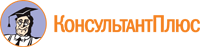 